DSWD DROMIC Report #4 on the Effects of Southwest Monsoon enhanced by STS “Maring”as of 15 October 2021, 6PMSituation OverviewOn 12 October 2021 at 11 AM, it was forecasted that the Southwest Monsoon enhanced by Severe Tropical Storm “MARING” would bring moderate to heavy rains over Occidental Mindoro, and Palawan. Meanwhile, light to moderate with at times heavy rains would prevail over Metro Manila, Bataan, Cavite, Batangas, Antique, Aklan, Negros Occidental, and the rest of MIMAROPA. Under these conditions, flash flooding and rain-induced landslides were possible especially in areas that are highly or very highly susceptible to these hazards as identified in hazard maps.On 13 October 2021 at 5 AM, the Southwest Monsoon enhanced by Severe Tropical Storm (STS) “Maring” would possibly bring monsoon rains over Bataan, Zambales, Occidental Mindoro, and Palawan within the next 24 hours.Issued on 14 October 2021 at 4 PM, Intertropical Convergence Zone (ICTZ) affecting Luzon and Visayas.Source: DOST-PAGASA Weather AdvisoryStatus of Affected Areas and PopulationA total of 3,611 families or 12,950 persons were affected by the Southwest Monsoon enhanced by STS “Maring” in 55 barangays in Regions VI and MIMAROPA (see Table 1).Table 1. Number of Affected Families / PersonsNote: Ongoing assessment and validation are continuously being conducted.Source: DSWD-Field Offices (FOs) VI and MIMAROPAStatus of Displaced PopulationInside Evacuation CenterThere are 482 families or 1,531 persons currently taking temporary shelter in 18 evacuation centers in Region VI and MIMAROPA (see Table 2).Table 2. Number of Displaced Families / Persons Inside Evacuation CenterNote: Ongoing assessment and validation are continuously being conducted.Source: DSWD-FOs VI and MIMAROPAOutside Evacuation CenterThere are 238 families or 1,187 persons temporarily staying with their relatives and/or friends in MIMAROPA (see Table 3).Table 3. Number of Displaced Families / Persons Outside Evacuation CenterNote: Ongoing assessment and validation are continuously being conducted.Source: DSWD-FO MIMAROPATotal Displaced PopulationThere are 720 families or 2,718 persons displaced in Regions VI and MIMAROPA (see Table 4).Table 4. Total Number of Displaced Families / PersonsNote: Ongoing assessment and validation are continuously being conducted.Source: DSWD-FOs VI and MIMAROPADamaged HousesA total of 114 houses were damaged; of which, 52 are totally damaged and 62 are partially damaged (see Table 5).Table 5. Number of Damaged HousesSource: DSWD-FOs VI and MIMAROPACost of Humanitarian Assistance ProvidedA total of ₱4,798,566.80 worth of assistance was provided to the affected families; of which ₱2,462,902.80 from DSWD and ₱2,335,664.00 from the Local Government Units (LGUs) (see Table 6).Table 6. Cost of Assistance Provided to Affected Families / PersonsSource: DSWD-FOs VI and MIMAROPAResponse Actions and InterventionsStandby Funds and Prepositioned Relief StockpileNote: The Inventory Summary is as of 15 October 2021, 4PM.Source: DSWD-DRMB and DSWD-NRLMBStandby Funds ₱1.07 billion Quick Response Fund (QRF) at the DSWD Central Office.A total of ₱5 million available standby funds at DSWD-FOs VI and MIMAROPA. Standby fund for DSWD-FO VI is on the process of replenishment.₱45.85 million available in other DSWD-FOs which may support the relief needs of the displaced families due to the effects of Southwest Monsoon enhanced by STS “Maring” through inter-FO augmentation. Prepositioned FFPs and Other Relief Items82,046 FFPs available in Disaster Response Centers; of which 77,812 FFPs are at the National Resource Operations Center (NROC), Pasay City and 4,234 FFPs are at the Visayas Disaster Response Center (VDRC), Cebu City.A total of 32,182 FFPs available at DSWD-FOs VI and MIMAROPA. 251,654 FFPs available in other DSWD-FOs which may support the relief needs of the displaced families due to the effects of Southwest Monsoon enhanced by STS “Maring” through inter-FO augmentation. ₱681,13 million worth of other FNIs at NROC, VDRC and DSWD-FO warehouses countrywide.Food and Non-Food ItemsDSWD-FO MIMAROPACamp Coordination and Camp ManagementDSWD-FO MIMAROPAOther ActivitiesDSWD-FO MIMAROPADSWD-FO VIPhoto Documentation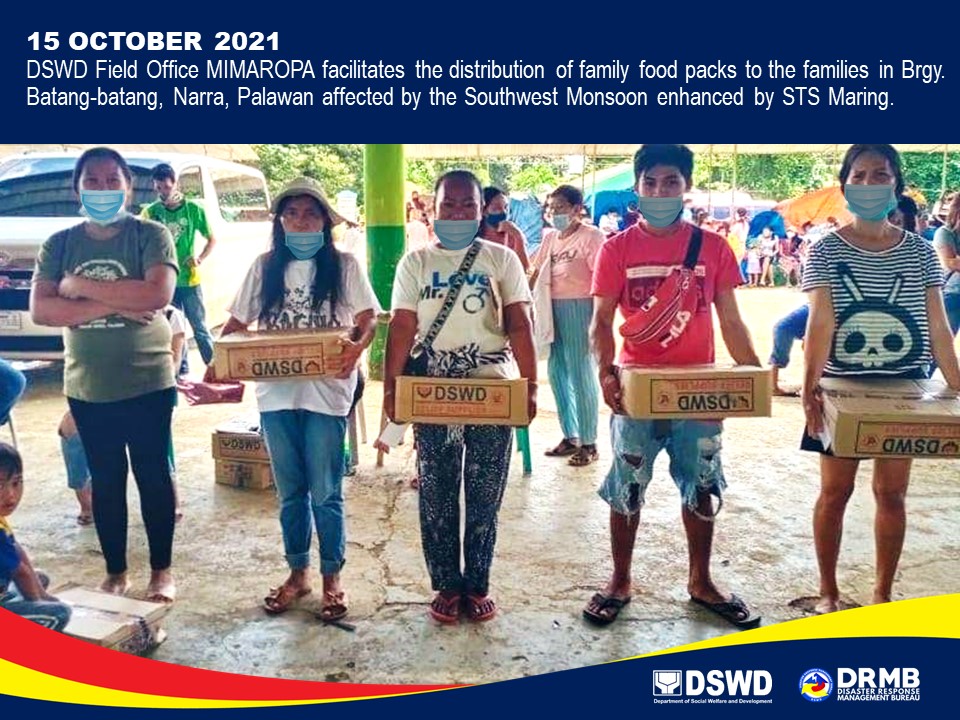 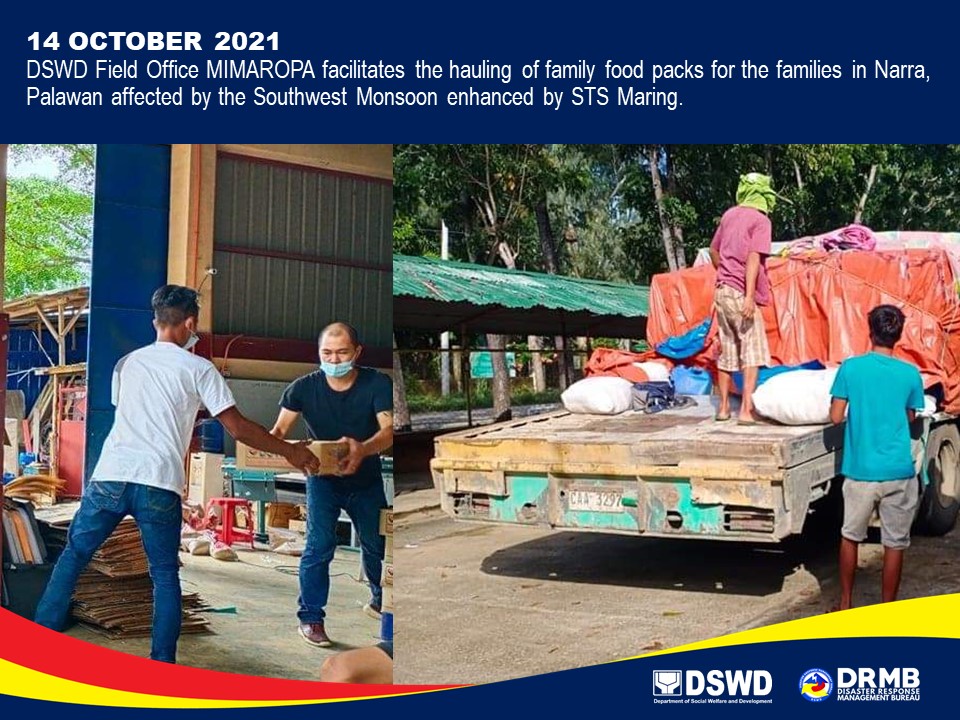 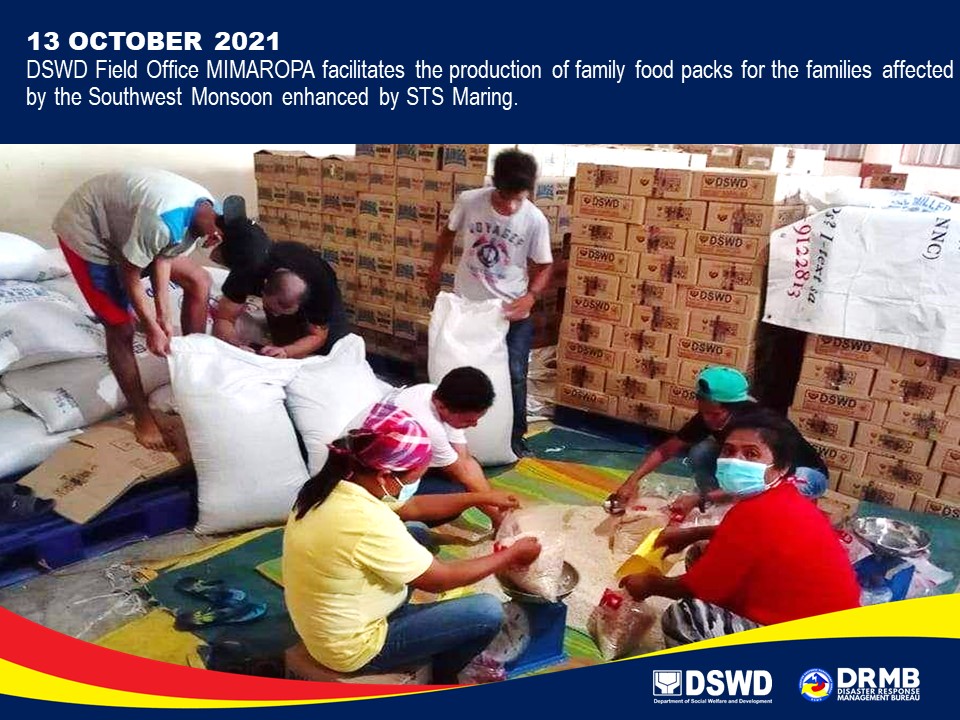 *****The Disaster Response Operations Monitoring and Information Center (DROMIC) of DSWD-DRMB is closely coordinating with the concerned DSWD-FOs for significant disaster response updates and assistance provided.REGION / PROVINCE / MUNICIPALITY REGION / PROVINCE / MUNICIPALITY  NUMBER OF AFFECTED  NUMBER OF AFFECTED  NUMBER OF AFFECTED REGION / PROVINCE / MUNICIPALITY REGION / PROVINCE / MUNICIPALITY  Barangays  Families  Persons GRAND TOTALGRAND TOTAL55 3,611 12,950 MIMAROPAMIMAROPA54 3,609 12,940 Occidental MindoroOccidental Mindoro2  18  86 San Jose2  18  86 PalawanPalawan52 3,591 12,854 Aborlan1  1  7 Balabac2  2  12 Bataraza5  487 1,227 Brooke's Point7  209  756 Narra18 1,658 5,287 Quezon7  656 2,931 Rizal (Marcos)6  221  908 Sofronio Española6  357 1,726 REGION VIREGION VI1  2  10 IloiloIloilo1  2  10 Iloilo City (capital)1  2  10 REGION / PROVINCE / MUNICIPALITY REGION / PROVINCE / MUNICIPALITY  NUMBER OF EVACUATION CENTERS (ECs)  NUMBER OF EVACUATION CENTERS (ECs)  NUMBER OF DISPLACED  NUMBER OF DISPLACED  NUMBER OF DISPLACED  NUMBER OF DISPLACED REGION / PROVINCE / MUNICIPALITY REGION / PROVINCE / MUNICIPALITY  NUMBER OF EVACUATION CENTERS (ECs)  NUMBER OF EVACUATION CENTERS (ECs)  INSIDE ECs  INSIDE ECs  INSIDE ECs  INSIDE ECs REGION / PROVINCE / MUNICIPALITY REGION / PROVINCE / MUNICIPALITY  NUMBER OF EVACUATION CENTERS (ECs)  NUMBER OF EVACUATION CENTERS (ECs)  Families  Families  Persons PersonsREGION / PROVINCE / MUNICIPALITY REGION / PROVINCE / MUNICIPALITY  CUM  NOW  CUM  NOW  CUM  NOW GRAND TOTALGRAND TOTAL 54  18 1,408  482 5,175 1,531 MIMAROPAMIMAROPA 53  17 1,406  480 5,165 1,521 Occidental MindoroOccidental Mindoro 2 -  18 -  86 - San Jose 2  -  18  -  86  - PalawanPalawan 51  17 1,388  480 5,079 1,521 Aborlan 1  -  1  -  7  - Bataraza 4  -  36  -  168  - Brooke's Point 13  -  209  -  756  - Narra 18  17  637  480 2,022 1,521 Quezon 7  -  420  - 1,751  - Rizal (Marcos) 2  -  27  -  85  - Sofronio Española 6  -  58  -  290  - REGION VIREGION VI 1  1  2  2  10  10 IloiloIloilo 1  1  2  2  10  10 Iloilo City (capital) 1  1  2  2  10  10 REGION / PROVINCE / MUNICIPALITY REGION / PROVINCE / MUNICIPALITY  NUMBER OF DISPLACED  NUMBER OF DISPLACED  NUMBER OF DISPLACED  NUMBER OF DISPLACED REGION / PROVINCE / MUNICIPALITY REGION / PROVINCE / MUNICIPALITY  OUTSIDE ECs  OUTSIDE ECs  OUTSIDE ECs  OUTSIDE ECs REGION / PROVINCE / MUNICIPALITY REGION / PROVINCE / MUNICIPALITY  Families  Families  Persons  Persons REGION / PROVINCE / MUNICIPALITY REGION / PROVINCE / MUNICIPALITY  CUM  NOW  CUM  NOW GRAND TOTALGRAND TOTAL2,203  238 7,775 1,187 MIMAROPAMIMAROPA2,203  238 7,775 1,187 PalawanPalawan2,203  238 7,775 1,187 Balabac 2  -  12  - Bataraza 451  2 1,059  7 Narra1,021  - 3,265  - Quezon 236  236 1,180 1,180 Rizal (Marcos) 194  -  823  - Sofronio Española 299  - 1,436  - REGION / PROVINCE / MUNICIPALITY REGION / PROVINCE / MUNICIPALITY  TOTAL DISPLACED SERVED  TOTAL DISPLACED SERVED  TOTAL DISPLACED SERVED  TOTAL DISPLACED SERVED REGION / PROVINCE / MUNICIPALITY REGION / PROVINCE / MUNICIPALITY  Families  Families  Persons  Persons REGION / PROVINCE / MUNICIPALITY REGION / PROVINCE / MUNICIPALITY  Total Families  Total Families  Total Persons  Total Persons REGION / PROVINCE / MUNICIPALITY REGION / PROVINCE / MUNICIPALITY  CUM  NOW  CUM  NOW GRAND TOTALGRAND TOTAL3,611  720 12,950 2,718 MIMAROPAMIMAROPA3,609  718 12,940 2,708 Occidental MindoroOccidental Mindoro 18 -  86 - San Jose 18  -  86  - PalawanPalawan3,591  718 12,854 2,708 Aborlan 1  -  7  - Balabac 2  -  12  - Bataraza 487  2 1,227  7 Brooke's Point 209  -  756  - Narra1,658  480 5,287 1,521 Quezon 656  236 2,931 1,180 Rizal (Marcos) 221  -  908  - Sofronio Española 357  - 1,726  - REGION VIREGION VI 2  2  10  10 IloiloIloilo 2  2  10  10 Iloilo City (capital) 2  2  10  10 REGION / PROVINCE / MUNICIPALITY REGION / PROVINCE / MUNICIPALITY NO. OF DAMAGED HOUSES NO. OF DAMAGED HOUSES NO. OF DAMAGED HOUSES REGION / PROVINCE / MUNICIPALITY REGION / PROVINCE / MUNICIPALITY  Total  Totally  Partially GRAND TOTALGRAND TOTAL 114  52  62 MIMAROPAMIMAROPA 112  52  60 PalawanPalawan 112  52  60 Balabac 2  1  1 Bataraza 2  2  - Brooke's Point 6  5  1 Narra 85  36  49 Quezon 8  8  - Rizal (Marcos) 1  -  1 San Vicente 8  -  8 REGION VIREGION VI 2 -  2 IloiloIloilo 2 -  2 Iloilo City (capital) 2  -  2 REGION / PROVINCE / MUNICIPALITY REGION / PROVINCE / MUNICIPALITY  COST OF ASSISTANCE  COST OF ASSISTANCE  COST OF ASSISTANCE  COST OF ASSISTANCE  COST OF ASSISTANCE REGION / PROVINCE / MUNICIPALITY REGION / PROVINCE / MUNICIPALITY  DSWD  LGUs NGOs OTHERS  GRAND TOTAL GRAND TOTALGRAND TOTAL 2,462,902.80  2,335,664.00  - -  4,798,566.80 MIMAROPAMIMAROPA 2,462,902.80  2,333,730.00  - -  4,796,632.80 PalawanPalawan 2,462,902.80  2,333,730.00  - -  4,796,632.80 Bataraza340,900.00 65,000.00 -  - 405,900.00 Narra 1,480,864.00  1,340,000.00 -  -  2,820,864.00 Quezon401,138.80 885,275.00 -  -  1,286,413.80 Rizal (Marcos)- 2,700.00 -  - 2,700.00 Sofronio Española240,000.00 40,755.00 -  - 280,755.00 REGION VIREGION VI - 1,934.00  - - 1,934.00 IloiloIloilo - 1,934.00  - - 1,934.00 Iloilo City (capital)- 1,934.00 -  - 1,934.00 OFFICESTANDBY FUNDS STOCKPILE  STOCKPILE  STOCKPILE TOTAL STANDBY FUNDS & STOCKPILEOFFICESTANDBY FUNDS FAMILY FOOD PACKS  FAMILY FOOD PACKS OTHER FOOD AND NON-FOOD ITEMS (FNIs)TOTAL STANDBY FUNDS & STOCKPILEOFFICESTANDBY FUNDSQUANTITY TOTAL COSTOTHER FOOD AND NON-FOOD ITEMS (FNIs)TOTAL STANDBY FUNDS & STOCKPILETOTAL1,127,229,182.27 365,882  219,442,534.11 681,125,989.45 2,027,824,705.83 DSWD-CO1,076,381,260.35 - - - 1,076,381,260.35 NRLMB-NROC- 77,812 57,570,230.70 157,933,260.63 215,503,491.33 NRLMB-VDRC- 4,234 2,017,650.00 32,108,392.25 34,126,042.25 DSWD-FO MIMAROPA 5,000,000.00  21,882  15,354,246.55 21,494,866.15 41,849,112.70 DSWD-FO VI 646.42  10,300  5,023,497.98  37,824,691.13  42,848,835.53  Other FOs 45,847,275.50 251,654 139,476,908.88  431,791,779.29 617,115,963.67 DATEACTIVITIES15 October 2021DSWD-FO MIMAROPA is coordinating with NRLMB for loading 3,000 kitted FPPs to container vans for replenishment of stockpiles in the province of Palawan in partnership with World Food Program (WFP).14 October 2021There is an ongoing distribution of 1,100 FFPs out of 1,700 allocated FFPs from the DSWD. The remaining 600 FFPs will be hauled by the LGU today.There are 2,000 FFPs from the Provincial Social Welfare and Development Office (PSWDO) provided and being distributed in Narra, Palawan.13 October 2021DSWD-FO MIMAROPA has an ongoing replenishment of stockpile to complete the required number of goods as mandated by the DSWD Administrative Order (AO) No. 2, series of 2021 or the Omnibus Guidelines on FNI and Logistics Management for Disaster Response Operations.DSWD-FO MIMAROPA is coordinating with NRLMB for the delivery of 3,000 FFPs in partnership with Cebu Pacific.DATEACTIVITIES13 October 2021The Social Welfare and Development Team (SWADT) Provincial Staff and all the Provincial/City/Municipal (P/C/M) Quick Response Teams (QRTs) are monitoring the situation of the internally displaced persons (IDPs) in evacuation centers to ensure proper establishment of health protocols as part of the campaign to prevent COVID-19 transmission.DATEACTIVITIES12 October 2021DSWD-FO MIMAROPA activated its Virtual Emergency Operations Center.DSWD-FO MIMAROPA coordinated with its SWADT Palawan to thoroughly assess and evaluate the present condition of the internally displaced persons (IDPs) and provide support to the immediate needs of the affected families/individuals.DSWD-FO MIMAROPA coordinated with SWADT Palawan on the provision of FNIs to the affected families and individuals in the area.DSWD-FO MIMAROPA attended Pre-Disaster Risk Assessment (PDRA) Analyst and Core Group Meeting for TD “Maring”.DSWD-FO MIMAROPA closely coordinated with the Office of Civil Defense (OCD) and Regional Disaster Risk Reduction and Management Council (RDRRMC) MIMAROPA for any updates for monitoring purposes and response mechanism for areas that will be affected.DATEACTIVITIES13 October 2021DSWD-FO VI is coordinating with the Iloilo City Social Welfare and Development Office (CSWDO) for updates on the status of affected families/individuals and for possible relief augmentation.Prepared by:DIANE C. PELEGRINOJEM ERIC F. FAMORCANMARIE JOYCE G. RAFANANJOANNA CAMILLE R. JACINTOReleased by:LESLIE R. JAWILI